Перечень интернет - ресурсов для педагогов.Официальный интернет- -портал правовой информации - http://pravo.gov.ru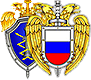 http://минобрнауки.рф - Официальный сайт Министерства образования и науки Российской Федерации.http://vsewebinari.ru                            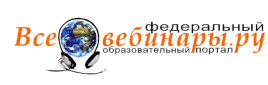 http://vgaps.ru/category/10utm_source=yandex_direct&utm_campaign=logoped... -ВГАПС-  Курсы для логопедов.www.logopedmaster.ru - возможности для повышения квалификации логопедов, прохождение дистанционных курсов http://www.defectologiya.pro/webinars/parents/?_openstat=ZGlyZWN0LnlhbmR... -  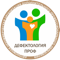 Логопедические сайты.http://www.boltun-spb.ru/ - Логопедический сайт «Болтунишка» - сайт для логопедов и заботливых родителей!http://www.logomag.ru/guild/ - «Логомаг».Логопедический портал, основной миссией которого является помощь детям с тяжелыми нарушениями речию.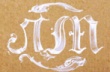 www.logorina.ru  - полезный сайт для логопедов. Персональный сайт учителя - логопеда Матыкиной И.А.http://defectus.ru/ - Сайт предназначен для широкого круга пользователей –логопедов, дефектологов, учителей, администрации учреждений образования,родителей .https://sites.google.com/site/logopedonlain/ - логопед и психолог онлайнhttp://www.logopedspb.ru/content/view/26/27/1/2/  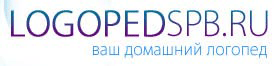 http://www.logoped.ru/ -  Электронный портал логопедов и дефектологов, всё о развитии и коррекции речи детей и взрослых.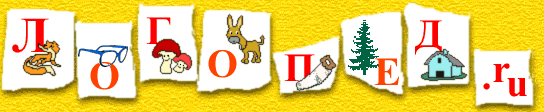 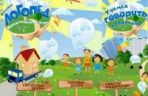 http://boltushka-log2011.narod.ru - логопедический сайт "Болтушка". Здесь можно узнать о видах речевых нарушений, причине их возникновения, способах устранения, даются рекомендации по преодолению нарушений.logolife.ru -  Логопедия для всех. Развитии речи детей. Представлены логопедические занятия, упражнения на развитие речи.LogoPortal.ru - Логопедический Портал - для логопедов, родителей и всех, кому интересна логопедия. Всё о развитии речи и решении логопедических проблем.logopeddoma.ru›dir/- Каталог сайтов - ЛОГОПЕД ДОМА www.maaam.ru  - Международный русскоязычный социальный образовательный интернет – проект.ilogoped.ru - Я логопед. Сайт для родителей и профессионалов.Теоретический материал для родителей в доступном изложении. Практический развивающий и коррекционный материал для специалистов и родителей.http://logoped-therapy.com - Информация по самым актуальным вопросам логопедии.http://games-for-kids.ru/ - "Веселые уроки" Все для педагогов дошкольниковhttp://mersibo.ru/?utm_source=eSputnik-promo&utm_medium=email&utm_campai... - Развивающие игры для детей от 2 до 10 лет для развития внимания,памяти,кругозора,обучения чтению,подготовки к школе и успешной учебы в начальных классах.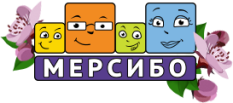 http://kot-saymona.ru/watch/RzFYcHJiSFhHaTA -      Презентации Мерсибо      logopedia.by - "Logopedia.by"  - Логопедический сайт. Актуальные вопросы современной  детской логопедии и дифектологии .http://www.twirpx.com/files/pedagogics/logopaedics/docs/ - Все для логопедической работыhttp://vikafedotova38.ucoz.ru/load/shablony_prezentacij/39-7-2 - "Методический сундучок" - шаблоны презентацийhttp://knigi.tor2.org/?b=416308 - Логопедические игры и аудиоупражнения Для детского садаhttp://www.youtube.com/watch?v=2RPk7OyIs4E - Актуальные вопросы введения ФГОС дошколного образованияhttp://doshkolnik.ru/ -  «Дошкольник» сетевое образовательное сообщество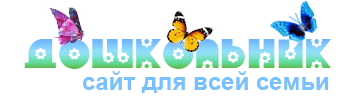 http://www.ixtira.org/ - Все для детей: развивающее видео, фильмы, мультфильмы,клипы, детские телепередачи...http://www.razvitierebenka.com/ - Все для детей и о детях разных возрастов.http://www.solnet.ee/ - Детский портал «Солнышко»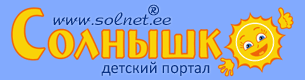 http://mirdoshkolnikov.ru/  - Мир дошкольников. Образовательный сайт о детях для родителей и воспитателей детского сада.http://dochkolenok.ru/  - 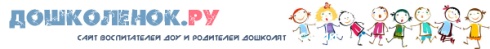 http://www.7ya.ru «7 – ая.ru»  - Всё о детях и семье 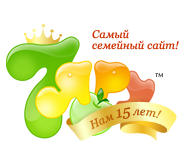 http://detsadmihttp://doshkolniku.ru/ 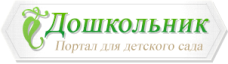 ckeymouse.ru/      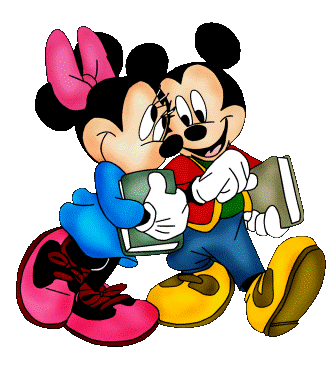 http://doshvozrast.ru/ -  «Дошкольный возраст. Развитие детей дошкольного возраста" 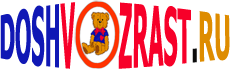 http://rodnaya-tropinka.ru/ - Родная тропинка - профессиональный блог о развитии ребенка от рождения до школы.http://www.deti.religiousbook.org.ua/ -  -Фото природы: ландшафты, деревья, цветы, травы, ягоды, грибы, животные. Голоса птиц, следы, рисунки детей, былины. Видео, аудио.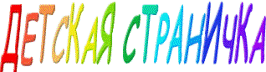 http://sfera-podpiska.ru/logoped - 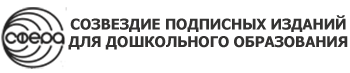 http://korrekciya-zaikaniya.narod.ru/ - Этот сайт содержит информацию по лечению заикания.Библиотекаhttp://www.pedlib.ru/katalogy/katalog.php - педагогическая библиотекаЭлектронные версии журналов:http://www.obruch.ru/index.php?id=8&n=7&r=8&s=25 = Журнал Обруч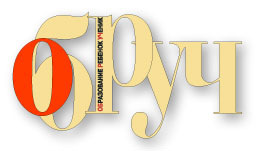 www.logoped-sfera.ru -  журнал «Логопед» http://www.defectologiya.pro/      http://danilova.ru/    http://planeta.tspu.ru/?ur=810&ur1=1221&ur2=1442  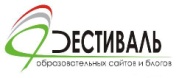 Интернет магазиныhttp://igrobukvoteka-shop.ru/ - Интернет магазин - игробуквотекаhttp://www.zondov.ru/product_496.html - "Логопед  - Ленд" Интернет - магазин для логопедов.http://logoped.name/2011/05/игры-для-тигры-логопедическая-програ/ - Вся логопедия Информационный ресурсКонкурсыhttp://pedsovet.org/content/view/22618  -  Конкурсы, публикации.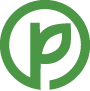 http://rassudariki.ru/ - конкурсы для детей и педагоговhttp://1.smartmoms.ru/wordpress/конкурсы/наши конкурсы/к59/  - конскурсы для педагогов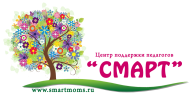 http://pedrazvitie.ru/- Конкурсы для педагоговhttp://portal2011.com/ - Бесплатные конкурсы для педагоговhttp://umnata.ru/ - Умната